Committee of the Whole Room 1340 Coleman A. Young Municipal Center (313) 224-3443 Detroit, MI 48226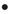 CHAIRPERSON - COUNCIL PRESIDENT                  THURSDAY, NOVEMBER 8, 2018BRENDA JONES	_____ A.	2:00 P.M. – CLOSED SESSION – RE:  For the purposes of discussing a privileged and confidential memorandum titled Wrongful Incarceration Litigation, October 1, 2018.  This memorandum is an attorney-client communication prepared by the Law Department and therefore is exempt from disclosure under Section 13(g) of the Freedom of Information Act, MCL 15.243(1)(g).  Law Department attorneys, representatives from the Finance Department, as well as attorneys from the Legislative Policy Division. (City of Detroit Law Department and City Council Legislative Policy Division) 